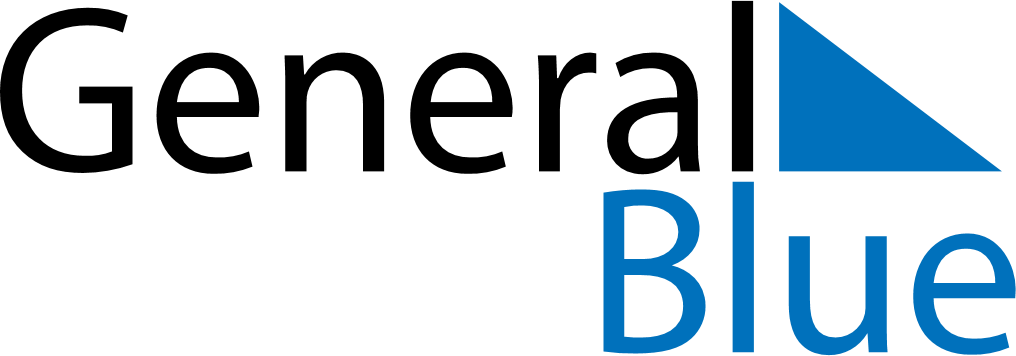 July 2024July 2024July 2024Cocos IslandsCocos IslandsMondayTuesdayWednesdayThursdayFridaySaturdaySunday1234567Islamic New Year891011121314Islamic New Year (substitute day)1516171819202122232425262728293031